Pracovní list č. 5Vytvořte grafickou ilustraci vašeho bodu zvratuPříklad: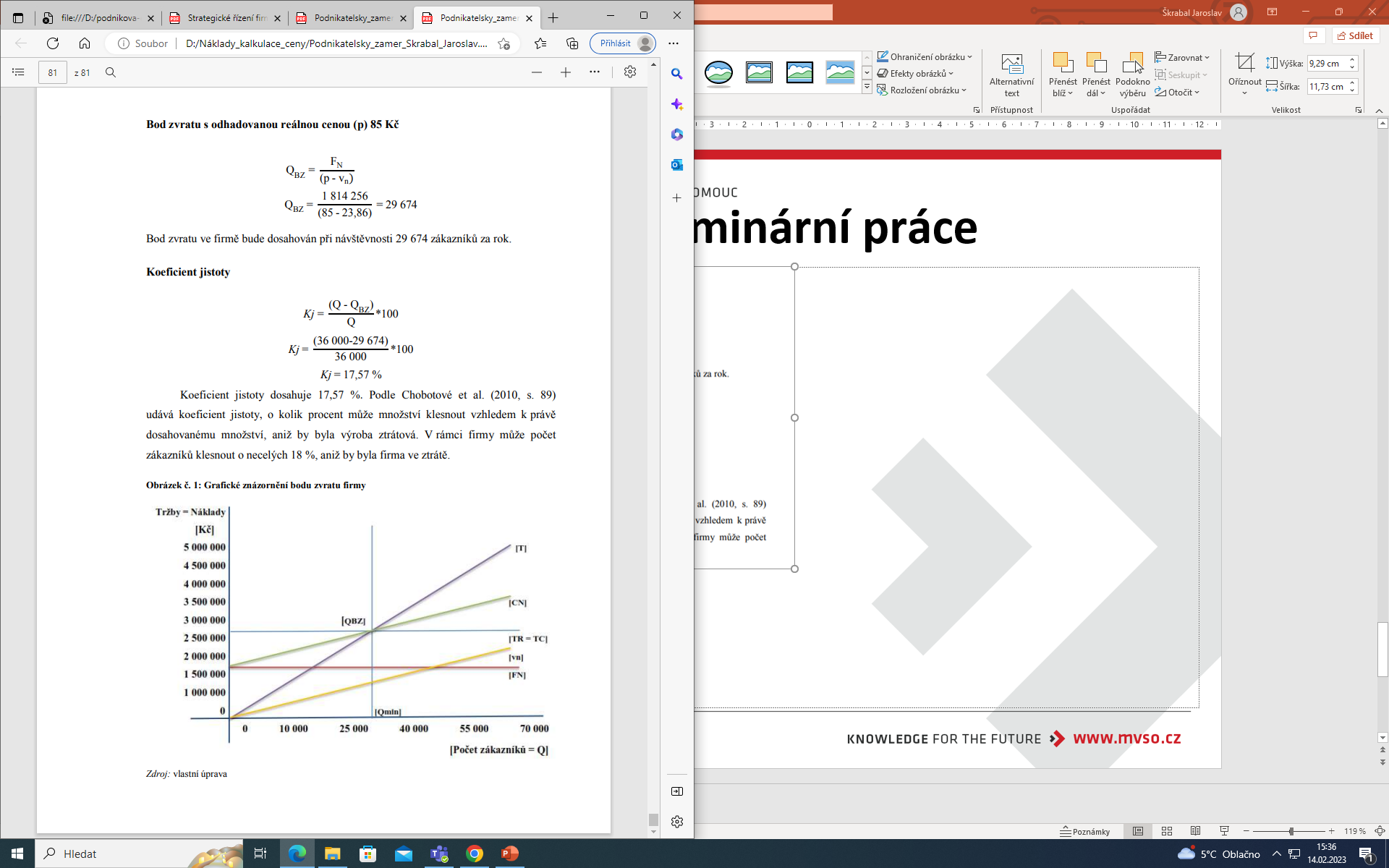 Vytvořte predikci vývoje počtu zákazníků/klientů/zakázek na další jeden rok na základě odhadu počtu zákazníků/klientů/zakázek v rámci jednoho hospodářského roku (kalendářní rok):Predikci vývoje udělejte v aplikaci ExcelVytvořte predikci vývoje tržeb zákazníků/klientů/zakázek na další jeden rok na základě odhadu počtu zákazníků/klientů/zakázek v rámci jednoho hospodářského roku (kalendářní rok):Predikci vývoje udělejte v aplikaci ExcelHospodářský rok (2024)Počet zákazníků/klientů/zakázekLeden (1)Únor (2)Březen (3)Duben (4)Květen (5)Červen (6)Červenec (7)Srpen (8)Září (9)Říjen (10)Listopad (11)Prosinec (12)Hospodářský rok (2024)TržbyLeden (1)Únor (2)Březen (3)Duben (4)Květen (5)Červen (6)Červenec (7)Srpen (8)Září (9)Říjen (10)Listopad (11)Prosinec (12)